VEÍCULOS UTILIZADOS PARA O TRANSPORTE ESCOLAR 2023VEÍCULOS UTILIZADOS PARA O TRANSPORTE ESCOLAR 2023VEÍCULOS UTILIZADOS PARA O TRANSPORTE ESCOLAR 2023VEÍCULOS UTILIZADOS PARA O TRANSPORTE ESCOLAR 2023VEÍCULOS UTILIZADOS PARA O TRANSPORTE ESCOLAR 2023VEÍCULOPLACAANOFABRICAÇÃOANOMODELORENAVAMFOTO DO VEÍCULOÔNIBUS – MERCEDES BENZ OF 1519R. OREQHE-26652014- 20141225120982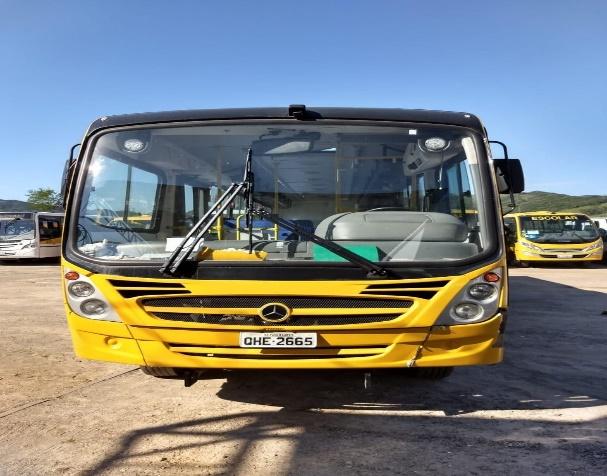 ÔNIBUS – MERCEDES BENZ OF 1519R. OREQHD-98752014- 20141095165779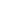 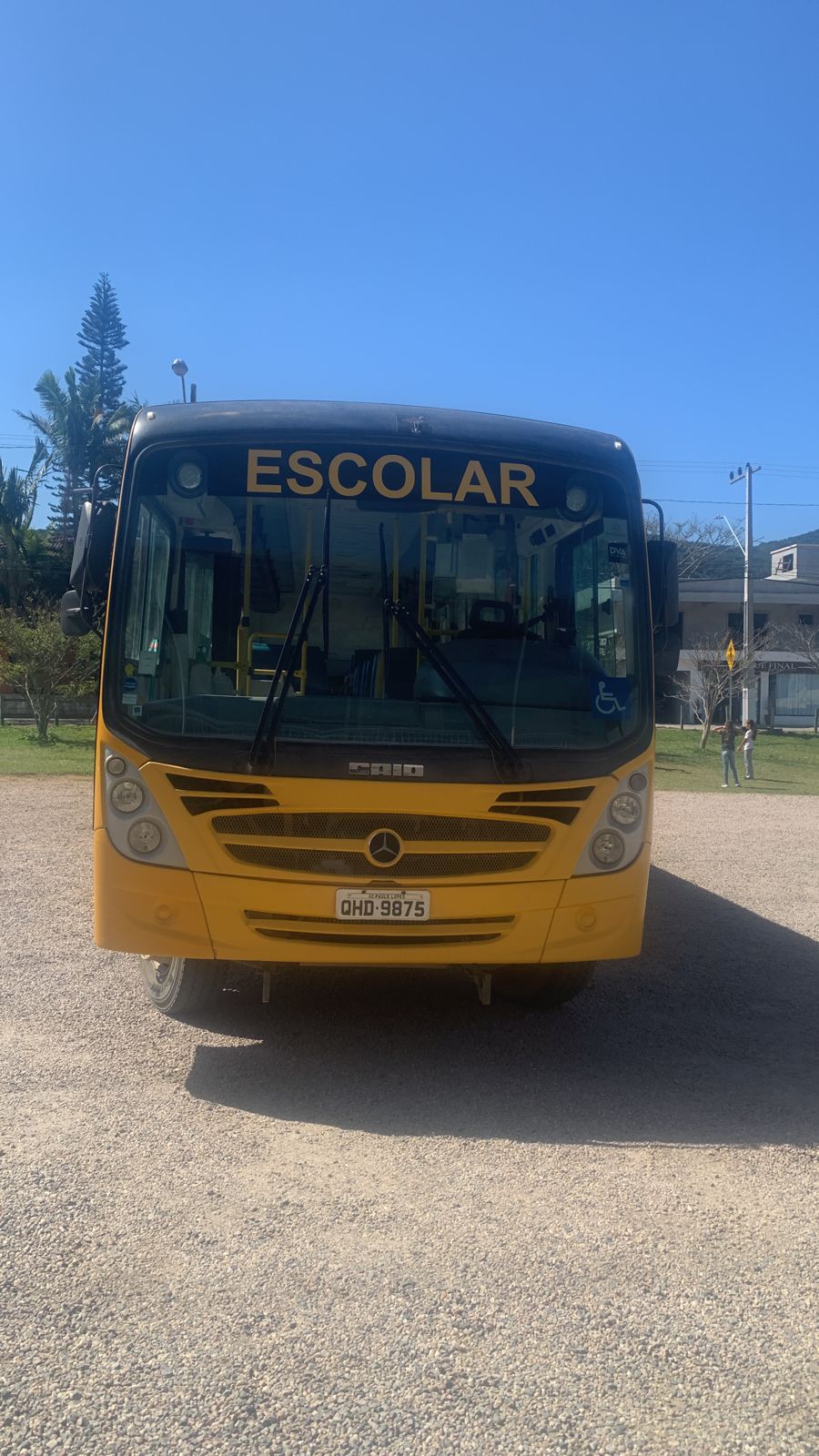 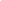 ÔNIBUS – VW/ 190 EOD E. HD OREQJM-69672018-20191165267478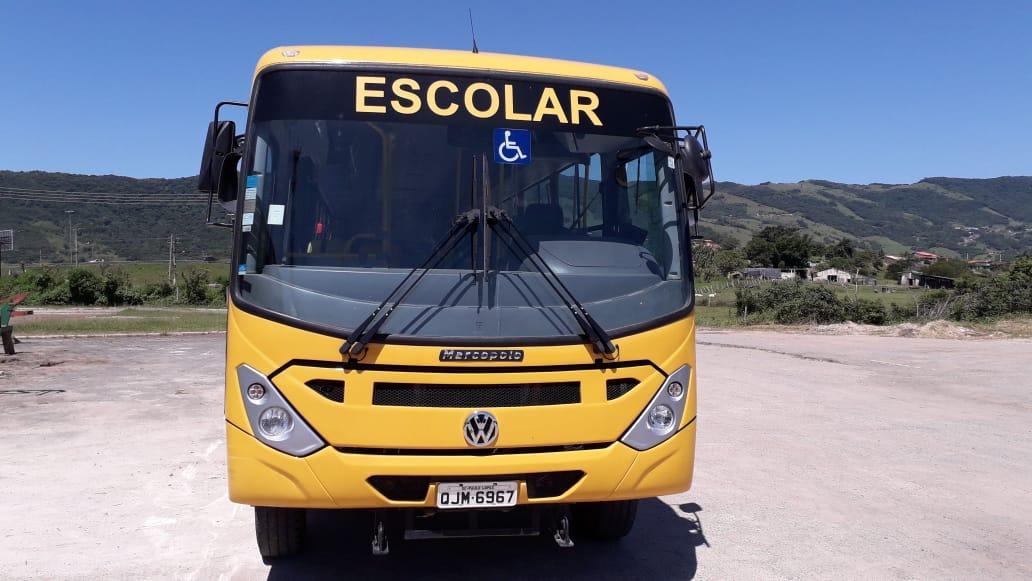 MICRO – M. BENZ/ OF 1519 R. OREQJJ-94062017-20171163018748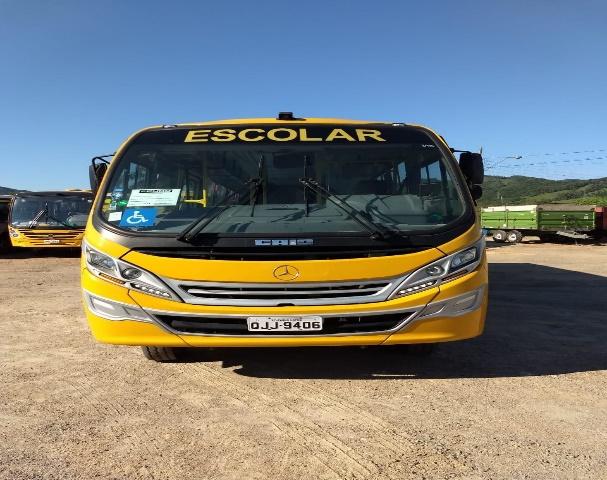 MICRO M. BENZ/ CAIO LO 916 OREQJF-75932018-20191183820248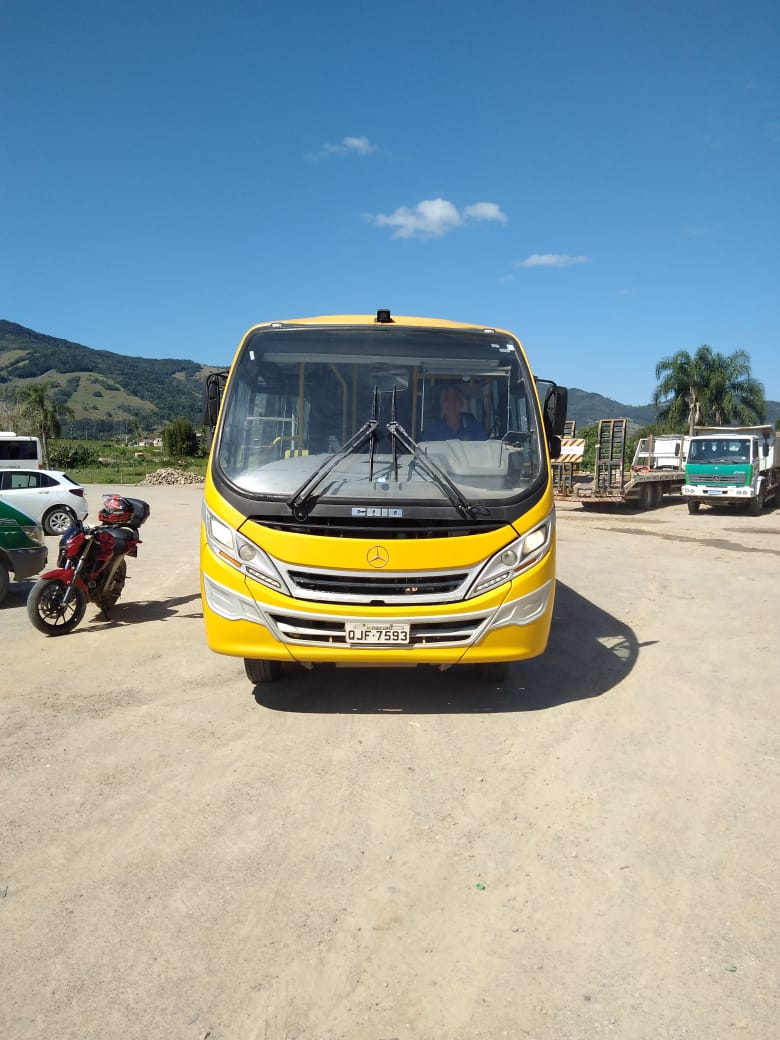 VANSPRINTER 415 L 2.2QJU-92132018-20191187692430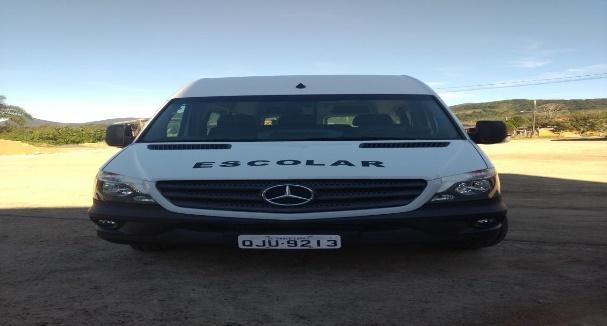 MICRO – MPOLO – VOLARE ACESS EORLD-2F892020-202101253520302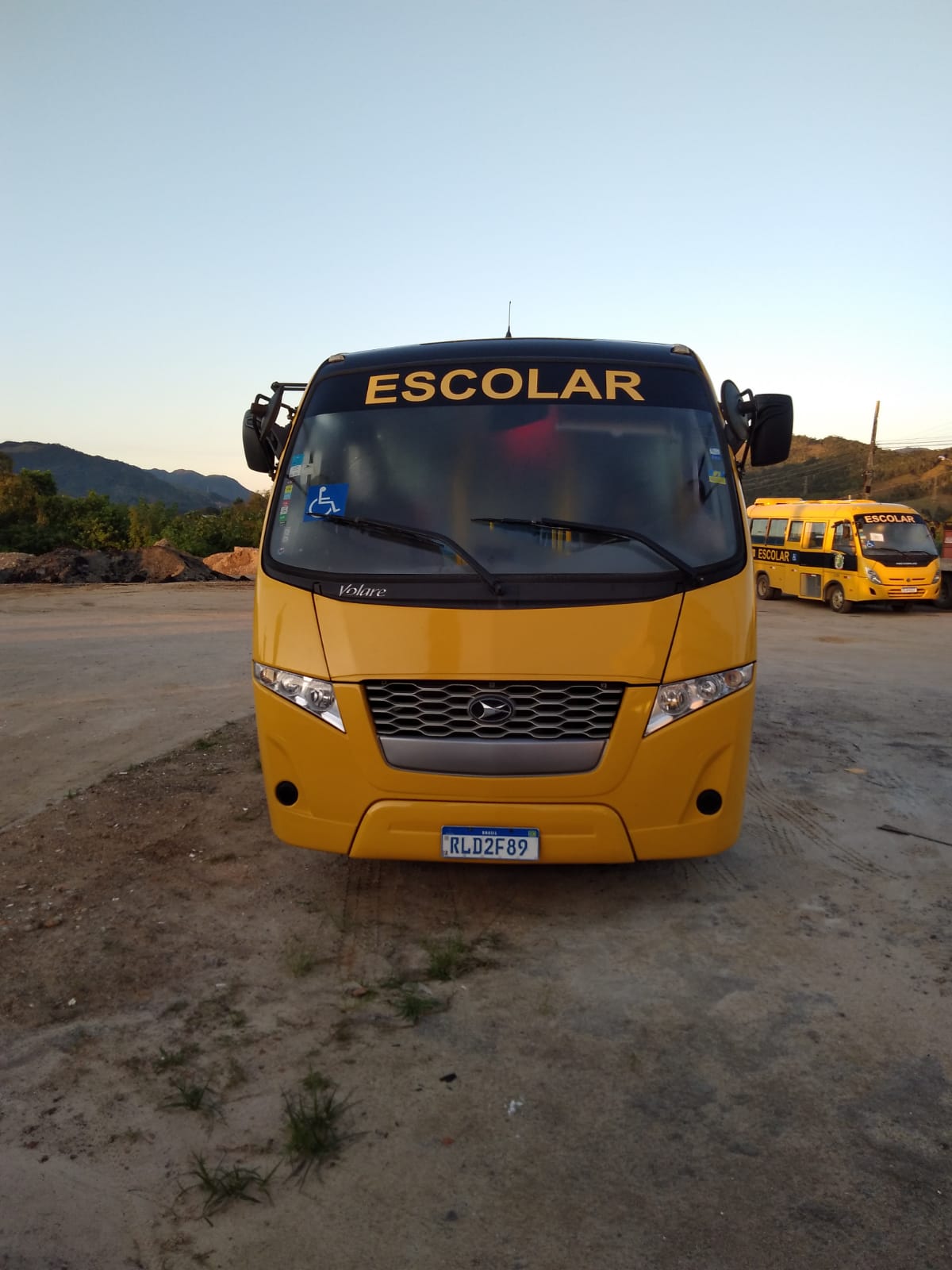 MICRO – VW – NEOBUS THUNDERRLK-9G322021-202101262893620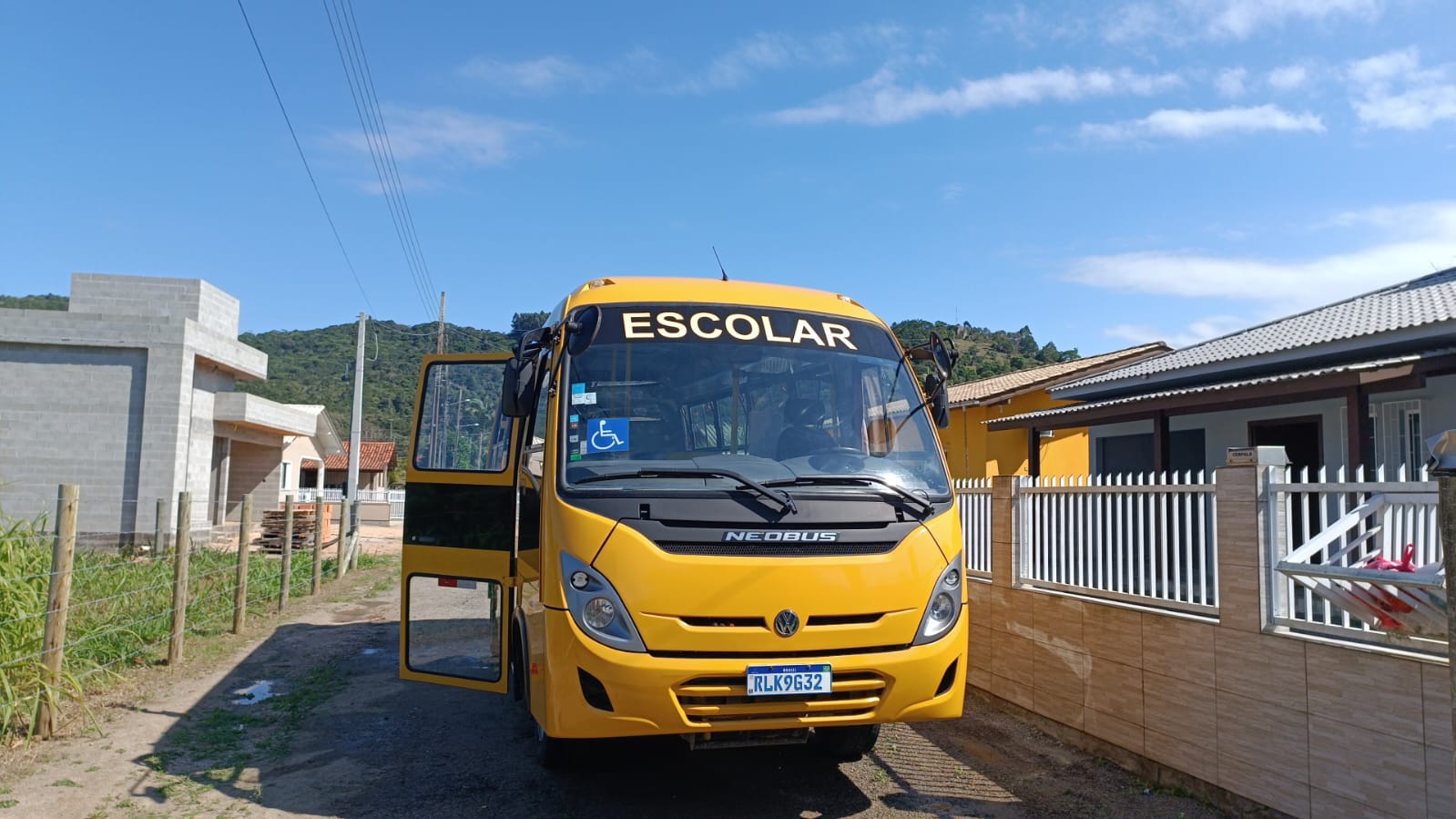 MICRO – VW – NEOBUS THUNDERRLK- 9G422021-202101262932316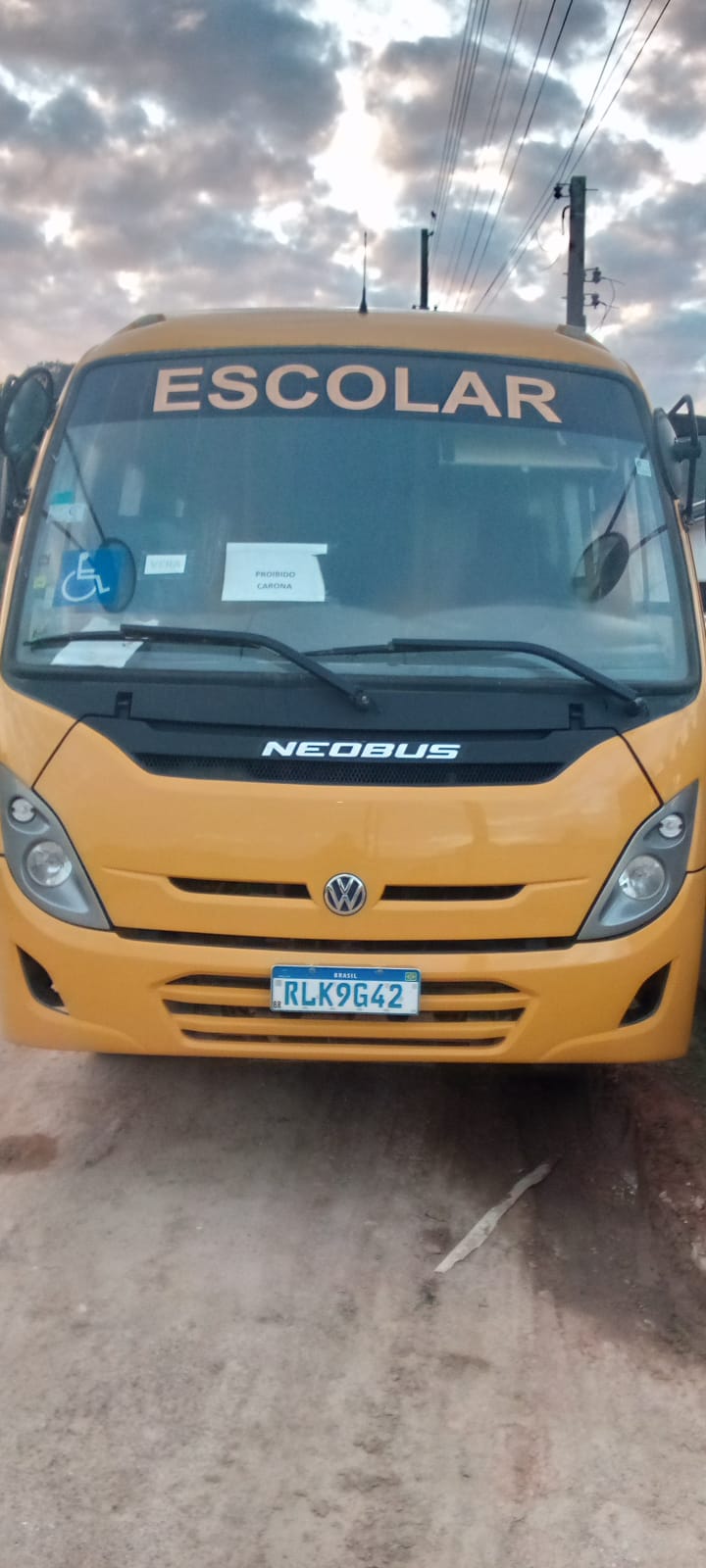 MICRO – VW – NEOBUS THUNDERRLK-9G522021-202101262933657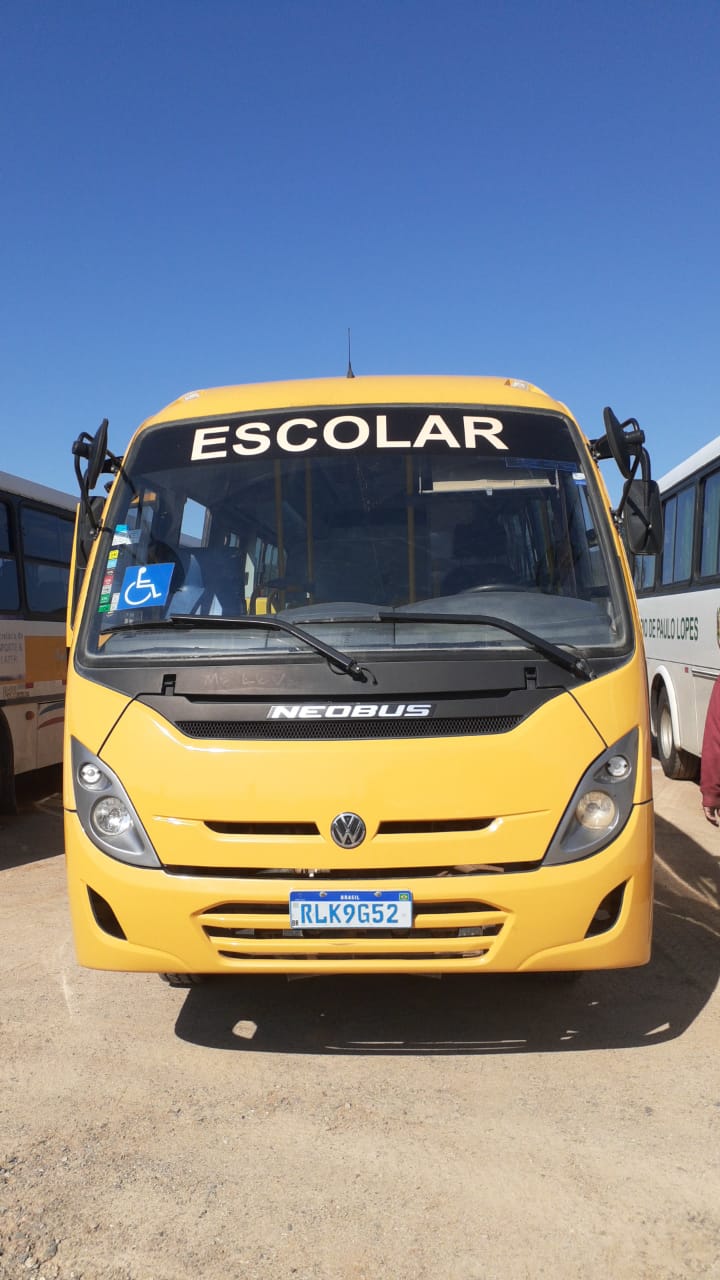 MICRO – VW – NEOBUS THUNDERRLK-9G622021-202101262892586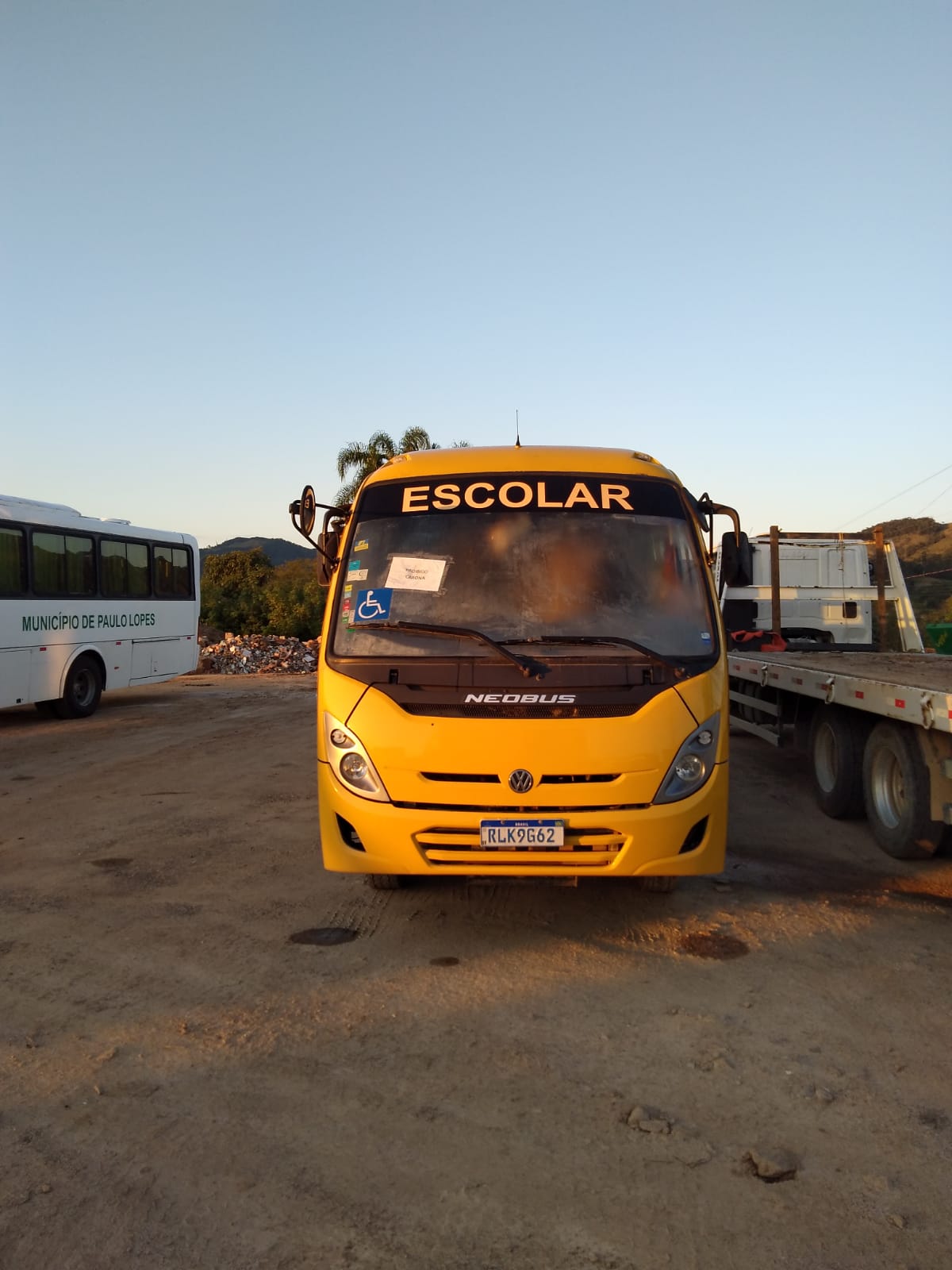 VEÍCULOS UTILIZADOS PARA O TRANSPORTE RODOVIÁRIO 2023VEÍCULOS UTILIZADOS PARA O TRANSPORTE RODOVIÁRIO 2023VEÍCULOS UTILIZADOS PARA O TRANSPORTE RODOVIÁRIO 2023VEÍCULOS UTILIZADOS PARA O TRANSPORTE RODOVIÁRIO 2023VEÍCULOS UTILIZADOS PARA O TRANSPORTE RODOVIÁRIO 2023VEÍCULOS UTILIZADOS PARA O TRANSPORTE RODOVIÁRIO 2023VEÍCULOS UTILIZADOS PARA O TRANSPORTE RODOVIÁRIO 2023VEÍCULOS UTILIZADOS PARA O TRANSPORTE RODOVIÁRIO 2023VEÍCULOPLACAPLACAANOFABRICAÇÃOANOMODELOANOFABRICAÇÃOANOMODELORENAVAMRENAVAMFOTO DO VEÍCULOÔNIBUS- VW/ MASCA ROMA  M2QIK-5731QIK-57312018-20182018-201811094265811109426581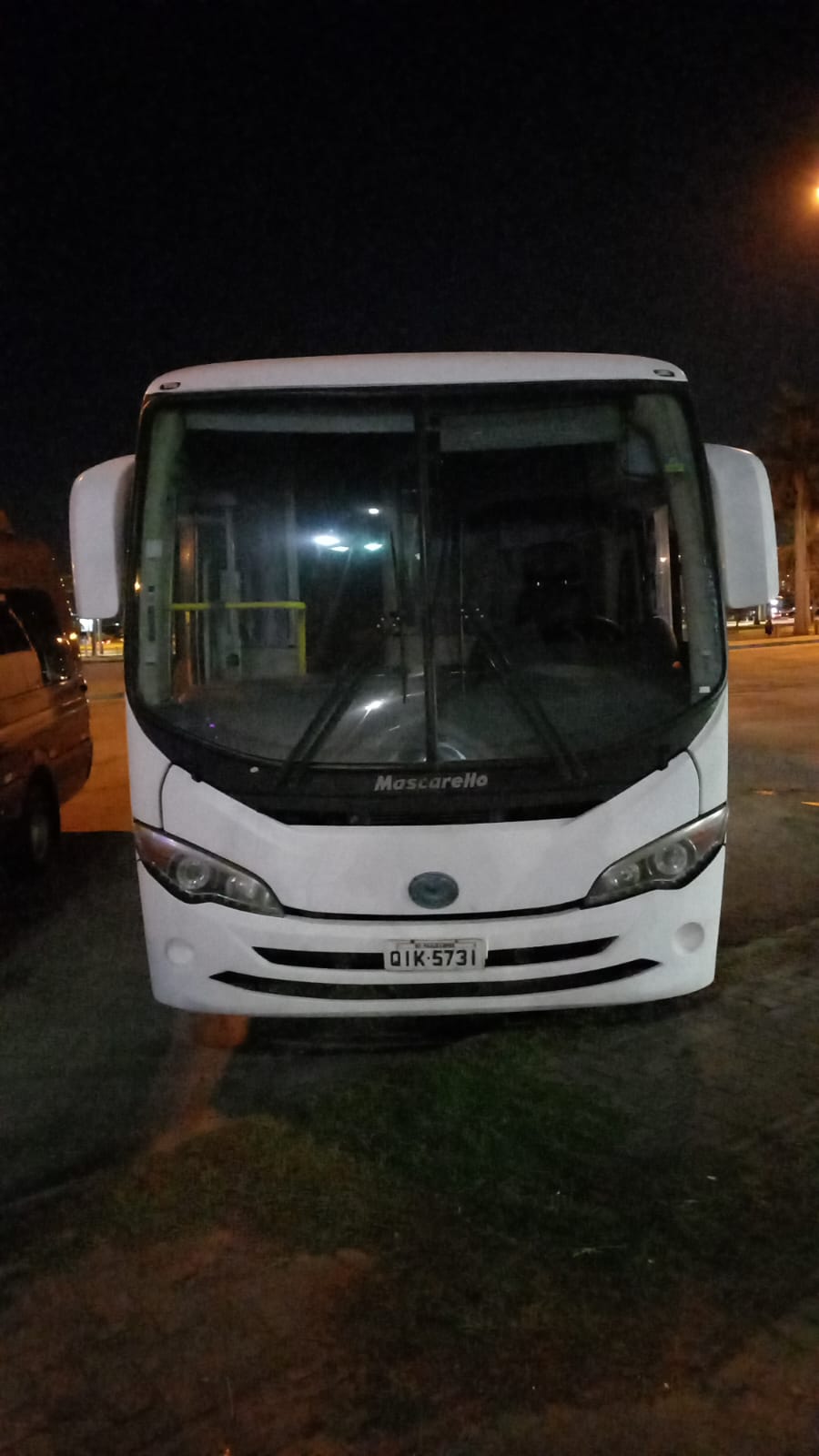 ÔNIBUS – VW/ MASCA ROMARAH-7775RAH-77752019-20202019-202012079348921207934892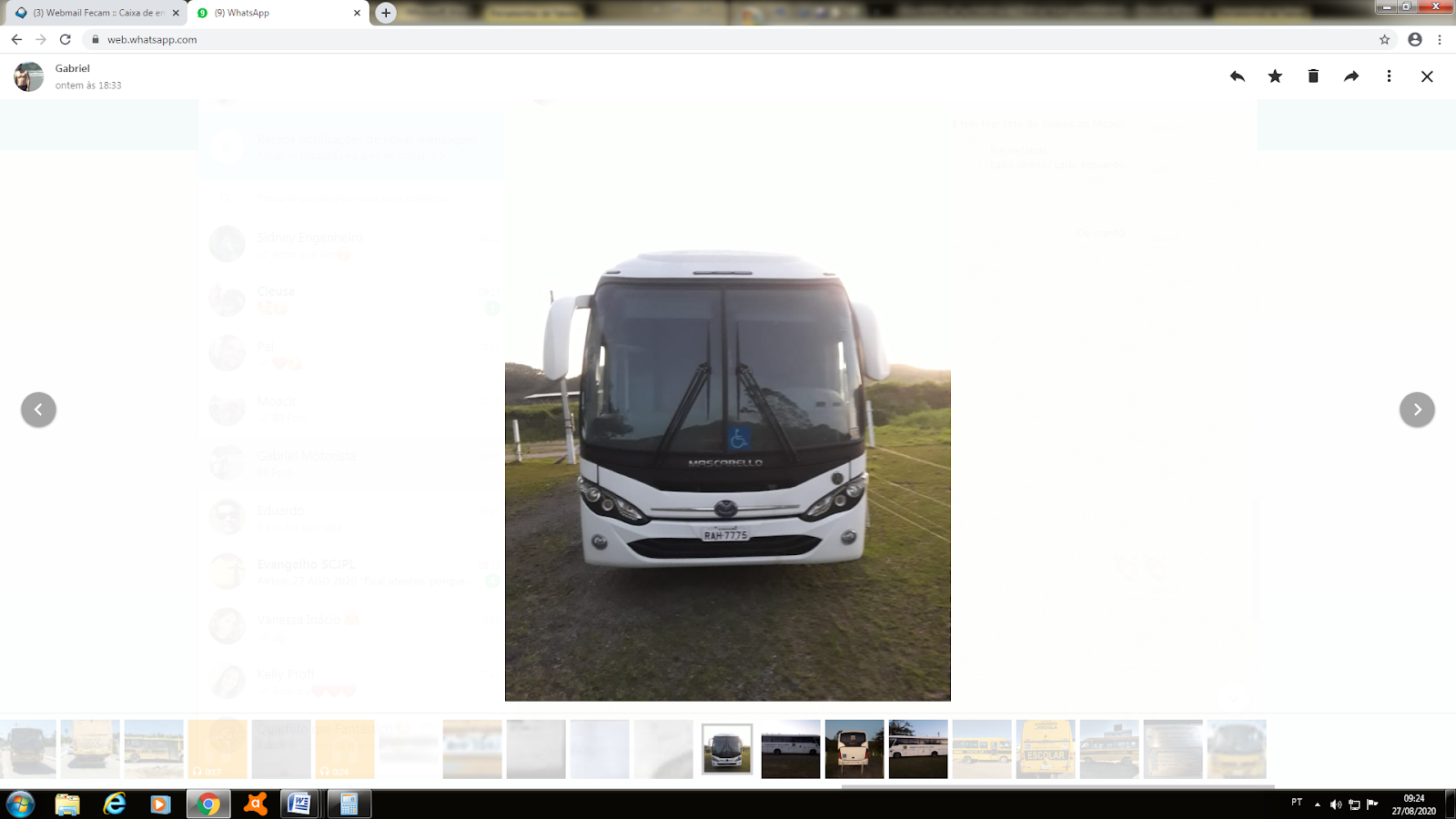 ÔNIBUS- VW/ MASCA ROMAMLZ-7572MLZ-75722013-20132013-2013995999570995999570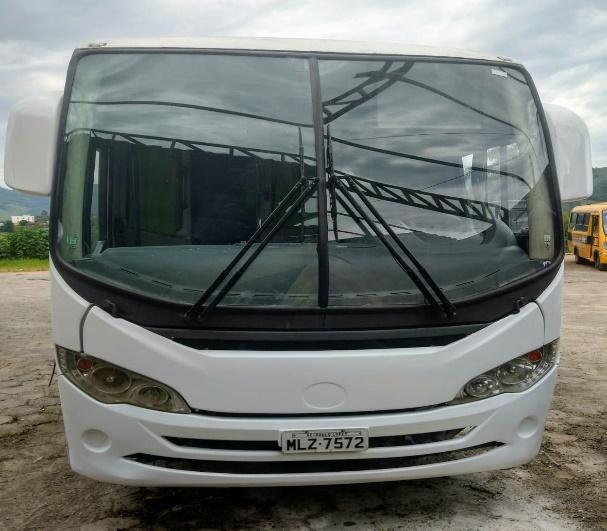 VEÍCULOS UTILIZADOS PELA SECRETARIA MUNICIPAL DE EDUCAÇÃOVEÍCULOS UTILIZADOS PELA SECRETARIA MUNICIPAL DE EDUCAÇÃOVEÍCULOS UTILIZADOS PELA SECRETARIA MUNICIPAL DE EDUCAÇÃOVEÍCULOS UTILIZADOS PELA SECRETARIA MUNICIPAL DE EDUCAÇÃOVEÍCULOS UTILIZADOS PELA SECRETARIA MUNICIPAL DE EDUCAÇÃOVEÍCULOS UTILIZADOS PELA SECRETARIA MUNICIPAL DE EDUCAÇÃOVEÍCULOS UTILIZADOS PELA SECRETARIA MUNICIPAL DE EDUCAÇÃOVEÍCULOS UTILIZADOS PELA SECRETARIA MUNICIPAL DE EDUCAÇÃOVEÍCULOVEÍCULOPLACAPLACAANOFABRICAÇÃOANOMODELOANOFABRICAÇÃOANOMODELORENAVAMFOTO DO VEÍCULOFIAT/UNO VIVACE 1.0FIAT/UNO VIVACE 1.0QHN-3382QHN-3382201520151048085845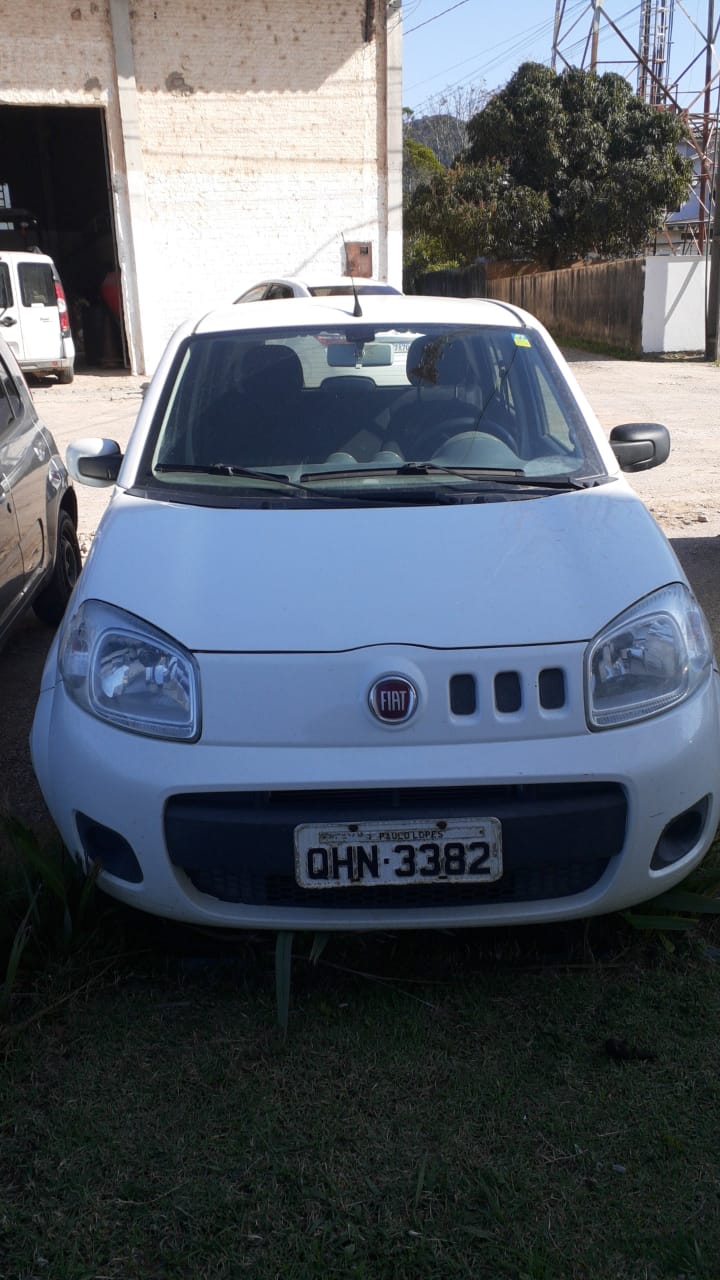 CHEV.ONIX PLUS 10 TMT1CHEV.ONIX PLUS 10 TMT1RYC 9G26RYC 9G262022-20232022-202301323794651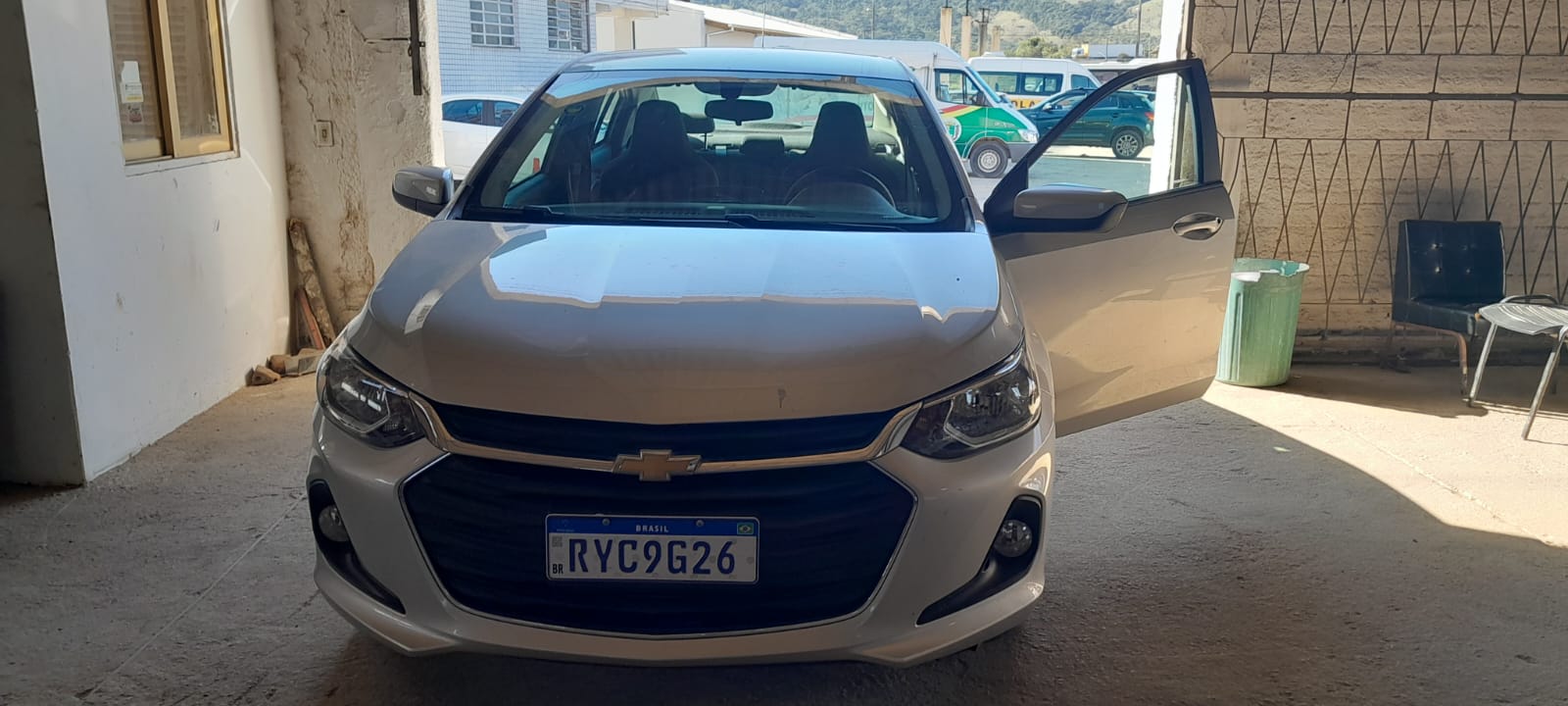 VEÍCULOS DE CESSÃO DE USO DO GOVERNO ESTADUALVEÍCULOS DE CESSÃO DE USO DO GOVERNO ESTADUALVEÍCULOS DE CESSÃO DE USO DO GOVERNO ESTADUALVEÍCULOS DE CESSÃO DE USO DO GOVERNO ESTADUALVEÍCULOS DE CESSÃO DE USO DO GOVERNO ESTADUALVEÍCULOPLACAANOFABRICAÇÃOANOMODELORENAVAMFOTO DO VEÍCULOMICRO VW/ NEOBUS /TR ESCOLARQTK-03642019-20201194980330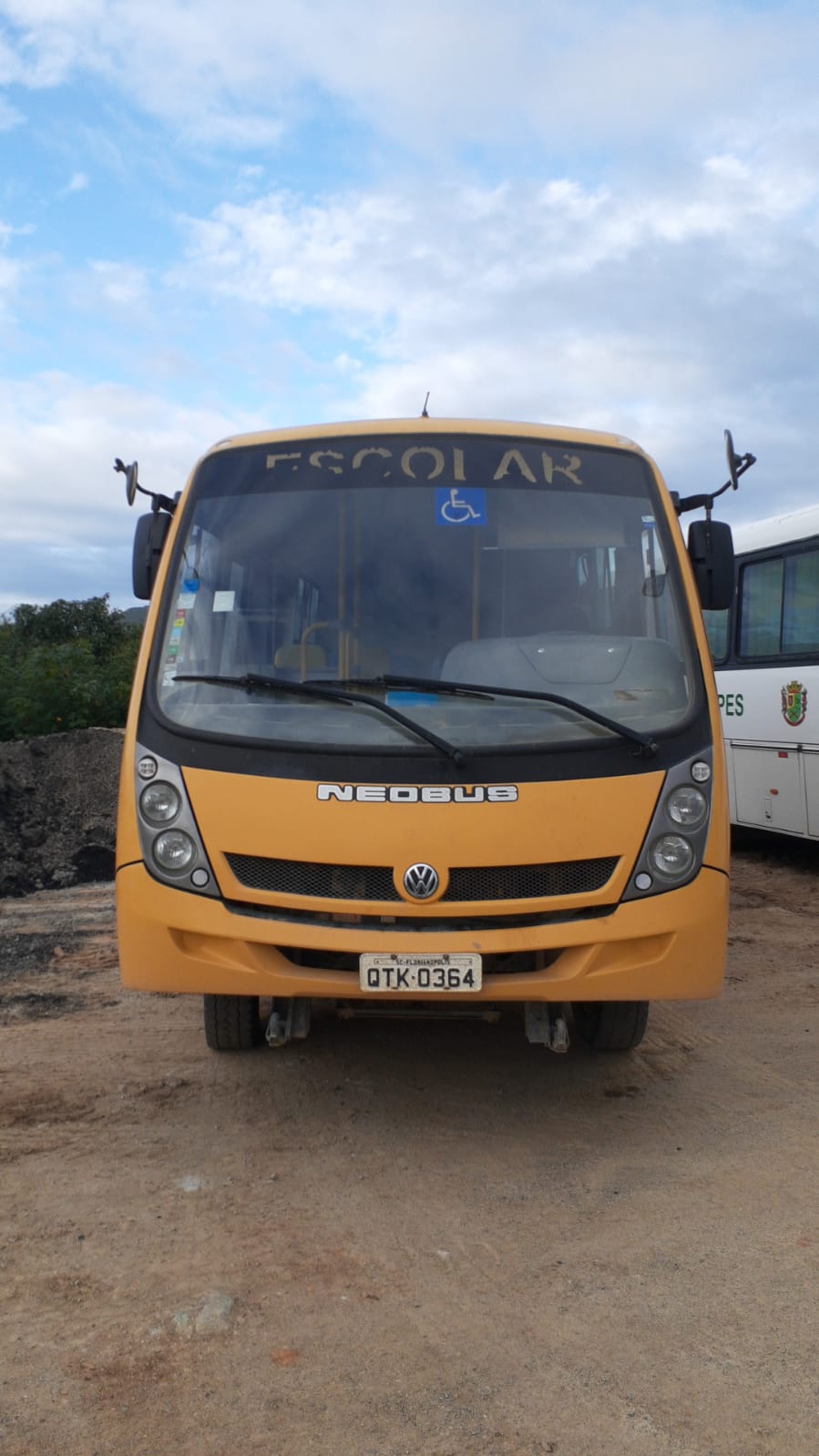 M.BENZ/CAIO LO 916.ORERXL-8F1320222023-01296842417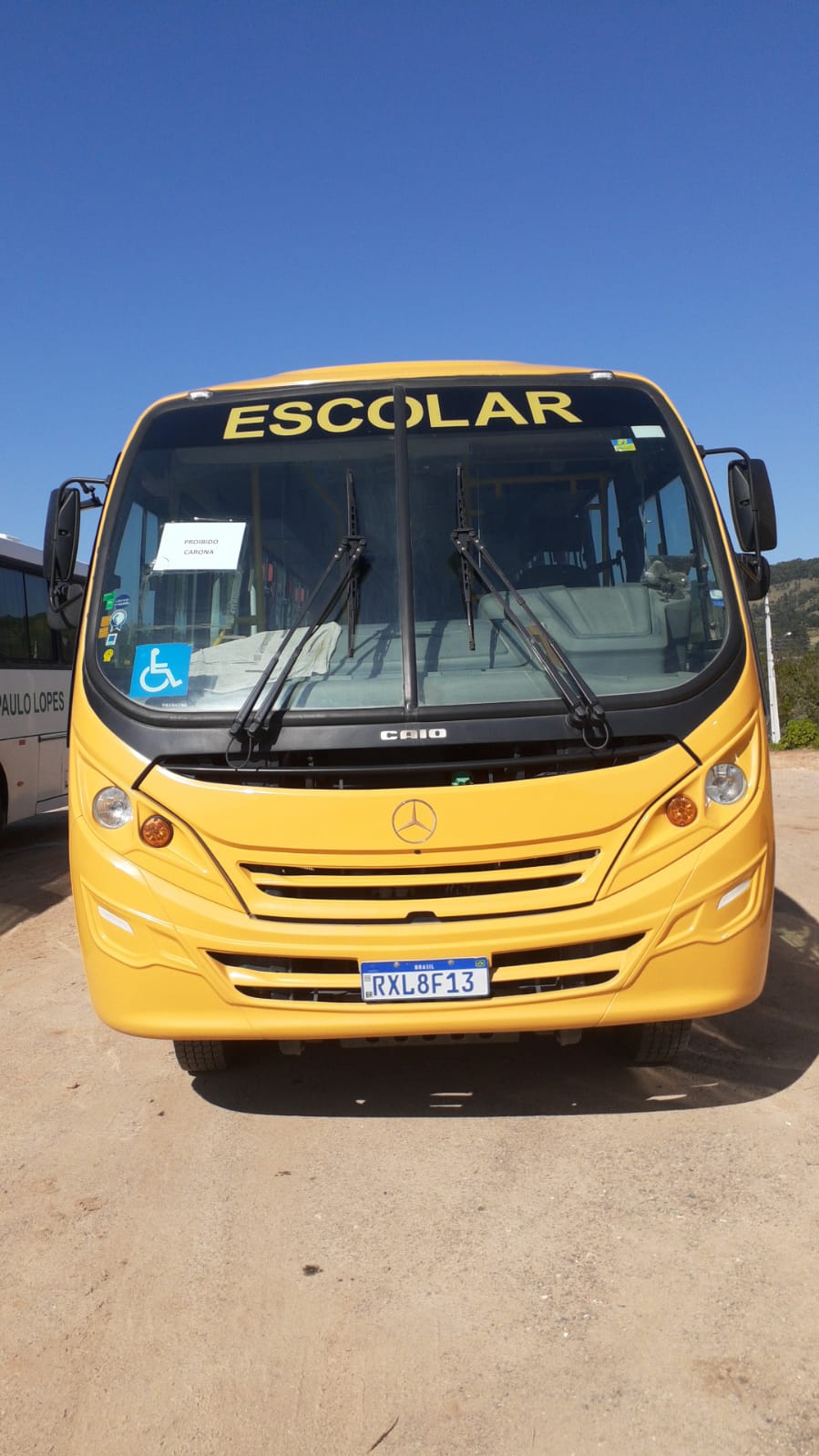 